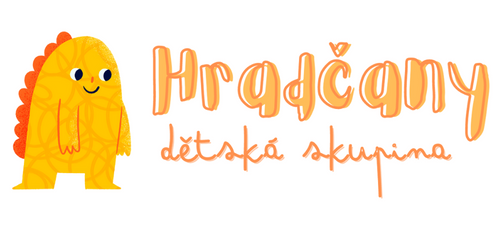 Potvrzení lékaře  Tímto potvrzuji, že  jméno a příjmení dítěte:   ______________________________________________________________  datum narození: ____________________ rodné číslo __________________________  je zdráv/a, momentálně má veškerá předepsaná očkování a nic nebrání tomu, aby navštěvoval/a Dětskou skupinu Romodrom o.p.s.  Datum: ______________                                             Podpis a razítko:  